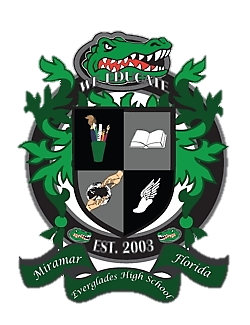 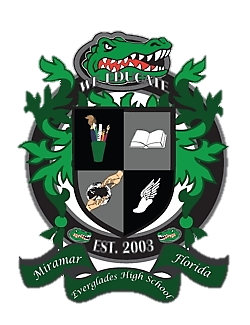 Desired OutcomesWelcomeWaiver ResultsSIP Monitoring Subcommittee updates PTSA UpdatesNew Issues/ConcernsWelcomeMs. Lisa Alonso, SAC Co-ChairMr. Matthew Cordova, SAC Co-ChairMrs. Maureen Eves, SAC SecretaryWaiver ResultsSIP MonitoringSubcommittee UpdatesParent InvolvementStudent ConcernsDisciplineReading and WritingMathScienceSocial StudiesTechnologyPTSA UpdateNew Issues / Concerns